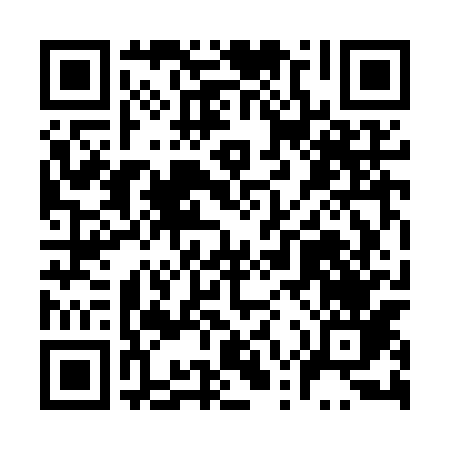 Ramadan times for Wlosan, PolandMon 11 Mar 2024 - Wed 10 Apr 2024High Latitude Method: Angle Based RulePrayer Calculation Method: Muslim World LeagueAsar Calculation Method: HanafiPrayer times provided by https://www.salahtimes.comDateDayFajrSuhurSunriseDhuhrAsrIftarMaghribIsha11Mon4:144:146:0211:503:465:395:397:2112Tue4:124:126:0011:503:475:415:417:2313Wed4:104:105:5811:503:485:435:437:2414Thu4:074:075:5511:493:505:445:447:2615Fri4:054:055:5311:493:515:465:467:2816Sat4:034:035:5111:493:525:475:477:3017Sun4:004:005:4911:493:545:495:497:3118Mon3:583:585:4711:483:555:515:517:3319Tue3:553:555:4511:483:565:525:527:3520Wed3:533:535:4211:483:575:545:547:3721Thu3:513:515:4011:473:595:555:557:3922Fri3:483:485:3811:474:005:575:577:4123Sat3:463:465:3611:474:015:595:597:4224Sun3:433:435:3411:464:026:006:007:4425Mon3:413:415:3211:464:046:026:027:4626Tue3:383:385:2911:464:056:036:037:4827Wed3:353:355:2711:464:066:056:057:5028Thu3:333:335:2511:454:076:066:067:5229Fri3:303:305:2311:454:086:086:087:5430Sat3:283:285:2111:454:096:106:107:5631Sun4:254:256:1912:445:117:117:118:581Mon4:224:226:1612:445:127:137:139:002Tue4:204:206:1412:445:137:147:149:023Wed4:174:176:1212:435:147:167:169:044Thu4:154:156:1012:435:157:177:179:065Fri4:124:126:0812:435:167:197:199:086Sat4:094:096:0612:435:177:217:219:107Sun4:064:066:0412:425:187:227:229:128Mon4:044:046:0112:425:207:247:249:149Tue4:014:015:5912:425:217:257:259:1610Wed3:583:585:5712:425:227:277:279:18